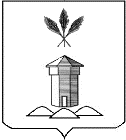 АДМИНИСТРАЦИЯ БАБУШКИНСКОГО МУНИЦИПАЛЬНОГО ОКРУГА ВОЛОГОДСКОЙ ОБЛАСТИП О С Т А Н О В Л Е Н И Е     28.03.2024 г.                                                                                                № 230  с. им. БабушкинаОб утверждении Плана мероприятий по повышению финансовой устойчивости Бабушкинского муниципального округа на 2024-2026 годы В целях укрепления доходной базы бюджета округа, повышения эффективности бюджетных расходов и обеспечения долговой устойчивости округа, во исполнение условий соглашения от 23 января 2024 года о мерах по социально-экономическому развитию и оздоровлению муниципальных финансов муниципальных районов (муниципальных округов, городских округов) области, заключенного Бабушкинским муниципальным округом с Департаментом финансов Вологодской области,    ПОСТАНОВЛЯЮ:Утвердить План мероприятий по повышению финансовой устойчивости Бабушкинского муниципального округа на 2024-2026 годы (далее - План мероприятий), согласно приложений 1-3 к настоящему постановлению.Признать утратившим силу постановление Администрации Бабушкинского муниципального округа Вологодской области от 30.03.2023 года № 336 «Об утверждении Плана мероприятий по повышению финансовой устойчивости Бабушкинского муниципального округа на 2023-2025 годы». Настоящее постановление подлежит размещению на официальном сайте Бабушкинского муниципального округа в информационно-телекоммуникационной сети «Интернет», вступает в силу со дня его подписания и распространяется на правоотношения, возникшие с 01 января 2024 года. Контроль за исполнением настоящего постановления возложить на заместителя главы округа, начальника Финансового управления администрации округа Н.А. Андрееву.Глава округа                                                                                      Т.С. Жирохова 